Weimarer Republik und Drittes Reich esquemaResumen http://www.lexikon-drittes-reich.de/Weimarer_Republik                                                                      datos y bibliografía http://blog.zeit.de/schueler/2010/09/08/thema-weimarer-republik-1919-bis-1933 Link http://www.stefanjacob.de/Geschichte/Unterseiten/Zeittafel.php?Intern=6 Der Reichstag in der Zeit des Nationalsozialismus von 1933 bis 1945 war einScheinparlament. Wegen seiner faktisch fehlenden Entscheidungskompetenz sowie des Singens der Nationalhymne wurde er mitunter spöttisch der „teuerste Gesangsverein Deutschlands“ genannt.[1]Nach der ersten Reichstagswahl in der Zeit des Nationalsozialismus verabschiedete der Reichstag am 24. März 1933 das Ermächtigungsgesetz. Damit trat er seine Gesetzgebungskompetenzen faktisch an die Reichsregierung (Kabinett Hitler) ab. Ab Juli desselben Jahres bildete die NSDAP die einzige Fraktion.Reichstagspräsident war Hermann Göring. Mit dem Anschluss Österreichs wurde das Parlament 1938 in Großdeutscher Reichstag umbenannt.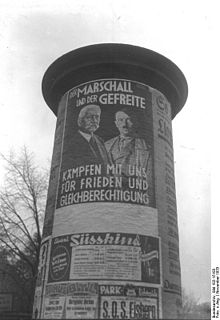 Wahlplakat mit Reichspräsident Hindenburg und Reichskanzler Hitler zur Wahl im November 1933:
Der Marschall und der Gefreite kämpfen mit uns für Frieden und Gleichberechtigung:  Gefreiter = cabo, grado militar                                 der Gefreite, die Gefreite =     der Gefreite     Gefreiter m. militärischer Mannschaftsdienstgrad (16. Jh.), substantiviertes Part. Prät. von freien ‘frei machen, befreien’ (s. befreien,frei), als Übersetzung der Soldatensprache von lat. exēmptus‘ausgenommen’ (vom Schildwachestehen), zu lat. eximere ‘herausnehmen, wegnehmen’, so daß unter einem Gefreiten eigentl. ‘der vom Schildwachdienst befreite Soldat’ zu verstehen ist.                         ,Siehe auch: Wahlrecht in der Zeit des Nationalsozialismus19335. März: Reichstagswahl (letzte Wahl, an der mehr als eine Partei teilnahm)12. November: Reichstagswahl und Volksabstimmung (Abstimmung über bereits vollzogenen Austritt Deutschlands aus dem Völkerbund)193629. März: Reichstagswahl und Volksabstimmung (Abstimmung über bereits vollzogene Rheinlandbesetzung)193810. April: Reichstagswahl zum Großdeutschen Reichstag und Volksabstimmung(Abstimmung über bereits vollzogenen Anschluss Österreichs)4. Dezember: Sudetendeutsche Ergänzungswahl (Reichstagswahl der Einwohner des Sudetenlandes nach dessen Anschluss)Bei den Wahlen ab November 1933 stand jeweils nur die NSDAP zur Wahl. Alle übrigen Parteien waren in der vorherigen Legislaturperiode bis zum Juli 1933verboten worden oder hatten ihre Selbstauflösung beschlossen. Das von der Reichsregierung am 14. Juli 1933 erlassene Gesetz gegen die Neubildung von Parteien besiegelte den Einparteienstaat.Für diese drei Wahlen wurde jeweils eine Einheitsliste aufgestellt (vgl.Reichswahlvorschlag), auf denen auch einige als Gäste bezeichnete Parteilose kandidierten. Wie bei denVolksabstimmungen gab es hier lediglich die Möglichkeit der Zustimmung oder Ablehnung.Nach der Wahl am 29. März 1936 wurde eine neue Zählung der Legislaturperioden dekretiert. Es begann nun die 3. Wahlperiode. Die VIII. Wahlperiode (März bis November 1933) und die IX. Wahlperiode (November 1933 bis März 1936) wurden nachträglich in 1. und 2. Wahlperiode umgedeutet, um die "Zäsur mit dem Machtantritt Hitlers deutlich werden zu lassen." Am 25. Januar 1943 verlängerte Hitler die 4. Wahlperiode des Reichstages durch ein Gesetz bis zum 30. Januar 1947. Damit wurde vermieden, während des Krieges Wahlen abhalten zu müssen. Durch den Kriegsausgang kam es nicht mehr zu einem weiteren Urnengang.Gemäß den Regelungen des Weimarer Wahlgesetzes wurde für je 60.000 abgegebene Stimmen ein Sitz erteilt. Da dieWahlbeteiligung sehr hoch war, aber auch wegen der neuen zum Reich gehörenden Gebiete, nahm das Parlament bedeutend größere Ausmaße an als noch zu Beginn des Jahres 1933. Zuletzt gab es 857 Abgeordnete; Adolf Hitler selbst war dabei Nr. 433, gewählt im Reichstagswahlkreis 24 (Oberbayern-Schwaben).Infolge des Brandanschlags im Februar 1933 war das Reichstagsgebäude unbrauchbar. Deshalb wurde der Vorführungssaal der gegenüberliegenden Krolloper in einen Sitzungssaal umgebaut. Nach dem Umzug fanden dort die Reichstagssitzungen statt.Nach dem Ermächtigungsgesetz trat der Reichstag noch neunzehn Mal zusammen. In diesen Sitzungen wurden lediglich sieben Gesetze verabschiedet – gegenüber 986 Gesetzen, die aufgrund der Vollmachten des Ermächtigungsgesetzes von der Regierung allein beschlossen wurden. Zwei davon betrafen die Verlängerung des jeweils auf vier Jahre begrenzten Ermächtigungsgesetzes. Die übrigen fünf waren:das Gesetz über den Neuaufbau des Reichs vom 30. Januar 1934das Reichsflaggengesetz,das Reichsbürgergesetz unddas Gesetz zum Schutze des deutschen Blutes und der deutschen Ehre (alle vom 15. September 1935) sowiedas Gesetz zur Wiedervereinigung Danzigs mit dem Deutschen Reich vom 1. September 1939. Der Reichstag trat zum letzten Mal am 26. April 1942 zusammen. Der bei dieser Sitzung einstimmig gefasste Beschluss hob die letzten Reste der Vorrechte der Beamten auf und machte den „Führer“ darüber hinaus endgültig zur letzten Entscheidungsinstanz.-o-o-Nach dem Wahlrecht in der Zeit des Nationalsozialismus (1933 bis 1945) war die Bevölkerung im Deutschen Reich zu mehreren Wahlen zum Reichstag aufgerufen, außerdem fanden Referenden statt, die (außer 1934) gleichzeitig mit derReichstagswahl abgehalten wurden. Die Abstimmungen hatten nicht den Charakter von freien Wahlen, sondern vonScheinwahlen.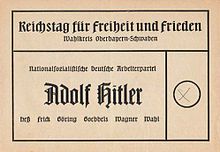 Boleta electoral de 1936 para integrar el ReichstagDie nationalsozialistische Regierung änderte das Wahlrecht nicht und übernahm die bestehende Gesetzgebung der Weimarer Republik. Damit blieben sowohl die Reichsstimmordnung als auch das Reichswahlgesetz in Kraft. Damit waren offiziell nach § 1 des Reichswahlgesetzes und § 2, Absatz 1 der Reichsstimmordnung freie und geheime Wahlen vorgeschrieben, was bedeutete, dass es Wahlurnen,Wahlzettel und Wahlkabinen geben soll. Rechtlich gesehen mussten die Abstimmungen durch einen Wahlvorstand während des Urnengangs überwacht werden. Da das Frauenwahlrecht seit dem 30. November 1918 bestand,[1] verfügten alle Reichsbürger, die mindestens 20 Jahre alt waren über das aktive Wahlrecht. Das passive Wahlrecht hatte dagegen jede Person, die mindestens 25 Jahre alt war.[2]Die Reichstagswahl am 5. März 1933 war die erste Wahl unter nationalsozialistischer Herrschaft und zugleich die letzte Wahl, bei der mehrere Parteien zugelassen waren. Nach diesem Urnengang fanden in der Zeit des Nationalsozialismus noch drei Reichstagswahlen statt. Am 12. November 1933 verbuchte die NSDAP 92,2 % der Stimmen, am 29. März 1936 kam sie auf 99 %. Am 10. April 1938 wurde der sogenannte Großdeutsche Reichstag gewählt (99 % NSDAP). Am 4. Dezember 1938 fand zudem die Ergänzungswahl für das Sudetenland statt, nachdem dieses Gebiet infolge des Münchner Abkommens vom 29. September angeschlossen worden war.[3]Die Saarländer waren 1936 nach der Rückgliederung des Saargebiets zum 1. März 1935 erstmals wieder seit 1919 zu einer gesamtdeutschen Wahl aufgerufen. Dagegen verloren Juden durch das Reichsbürgergesetz vom 15. September 1935 das Wahlrecht. Damit durften sie, genauso wie sogenannte jüdische Mischlinge, nicht mehr an einer Reichstagswahl teilnehmen.[4]Am 25. Januar 1943 verlängerte Adolf Hitler die Wahlperiode des Reichstags durch ein Gesetz bis zum 30. Januar 1947. Damit wurde vermieden, während des Krieges Wahlen abhalten zu müssen. Durch den Kriegsausgang kam es nicht mehr zu einem weiteren Urnengang.Kandidaten und MandateSeit 1920 erhielt im Deutschen Reich eine Partei pro 60.000 Stimmen einen Sitz im Reichstag, was ab 1933 in Anbetracht der relativ hohen Wahlbeteiligung sowie der durch Anschluss weiterer Gebiete größer werdenden Bevölkerung zu einem Wachstum an Mandaten führte.Kurz nach dem Betätigungsverbot für die SPD als „staats- und volksfeindliche Partei“ (22. Juni 1933) lösten sich sämtliche Parteien selbst auf. Am 14. Juli 1933 folgte das Gesetz gegen die Neubildung von Parteien. Bei den drei weiteren in der Zeit des Nationalsozialismus durchgeführten Wahlen nahmen somit nur Mitglieder der NSDAP sowie einige Parteilose, die als „Gäste“ bezeichnet wurden, als Kandidaten auf einer Einheitsliste teil.Nach dem 17. Mai 1933 trat der Reichstag, der lediglich aus Abgeordneten der NSDAP bestand, nur noch zu 18 Sitzungen zusammen. Formal besaß er noch ein Gesetzgebungsrecht, doch nach der Verabschiedung des „Ermächtigungsgesetzes“ (24. März 1933) von den annähernd 1000 Reichsgesetzen allein sieben vom Reichstag beschlossen. Am 26. April 1942 fand die letzte Sitzung des nationalsozialistischen Reichstages statt.VolksabstimmungenIn der Weimarer Republik waren Volksentscheide möglich gewesen. Die Nationalsozialisten verabschiedeten am 14. Juli 1933 ein eigenes „Gesetz über Volksabstimmung“. Dieses Gesetz ermöglichte, die Wähler nicht nur über Gesetze, sondern auch über Regierungsmaßnahmen votieren zu lassen. Zur Annahme bzw. Ablehnung sah es eine einfache Mehrheit der gültigen Stimmen vor. Ursprüngliche Intention war die Möglichkeit, verfassungsändernde Beschlüsse zu fällen, die nicht durch das Ermächtigungsgesetz abgedeckt waren. Die nationalsozialistischen Verfassungsexperten widersprachen dieser Möglichkeit. In der Praxis erhielt das Gesetz nicht die ursprünglich geplante Wichtigkeit. Es wurde als Mittel eingesetzt, um die Einheit zwischen der NS-Führung und der Volksgemeinschaft zu demonstrieren.Die Nationalsozialisten führten vier Volksabstimmungen durch, die bereits getroffene Entscheidungen nachträglich bestätigen sollten. Über den beschlossenen Austritt Deutschlands aus dem Völkerbund wurde am 12. November 1933 abgestimmt. Über die Vereinigung der Ämter des Reichspräsidenten und Reichskanzlers gab es am 19. August 1934 eine Volksabstimmung. Die Wahlbeteiligung lag über 95 %, davon über 89 % Ja-Stimmen. Am 29. März 1936 folgte dieVolksabstimmung über die Ermächtigung zur Rheinlandbesetzung und am 10. April 1938 schließlich die Volksabstimmung über die Wiedervereinigung Österreichs mit dem Deutschen Reich.Während der Weimarer Republik gab es Ansätze zur Reform der Reichstagswahl, und nach dem Zweiten Weltkrieg wurde darüber diskutiert, ob das Wahlsystem eine Mitschuld am Untergang der Republik hatte. Die herrschende Meinung in der Geschichts- und Politikwissenschaft betont, dass die damalige Verhältniswahl ohne Sperrklausel zur Parteienzersplitterungbeigetragen habe. So gab es teils Vertreter von bis zu 15 Parteien im Parlament. Umstrittener ist, ob die Zersplitterung auch zur Radikalisierung und zum Aufstieg der NSDAP beitrug.                                 –o-o-Die Reichstagswahl am 5. März 1933 war die Wahl zum achten Deutschen Reichstag in derWeimarer Republik. Sie war die letzteReichstagswahl, an der mehr als eine Partei teilnahm, und stand bereits unter dem Eindruck der beginnenden Diktatur des Nationalsozialismus. Der Wahlkampf war von Übergriffen von Mitgliedern derNSDAP auf politische Gegner insbesondere vonKPD und SPD geprägt. Daneben setzte bereits die staatliche Verfolgung ein. Dabei kam der Regierung (Kabinett Hitler) auch der Reichstagsbrand vom 27. auf den 28. Februar 1933 zugute. Mit Hilfe der tags darauf erlassenen Verordnung des Reichspräsidenten zum Schutz von Volk und Staat(„Reichstagsbrandverordnung“) wurden die Grundrechte außer Kraft gesetzt und die Strukturen der KPD praktisch zerschlagen. Bei der Wahl selbst konnte die NSDAP stark zulegen, erhielt aber nicht die erhoffte absolute Mehrheit. Zusammen mit derKSWR, einem von der DNVP dominierten Wahlbündnis, hatte die Regierung nach der Wahl eine parlamentarische Mehrheit und konnte darauf gestützt den Weg in die Diktatur ebnen. Die nächste Wahl im November 1933 sah nur noch eine NSDAP-Einheitsliste in Verbindung mit einer Volksabstimmung über den Austritt aus dem Völkerbund vor.  Boleta para elección de diputados 5 de marzo de 1933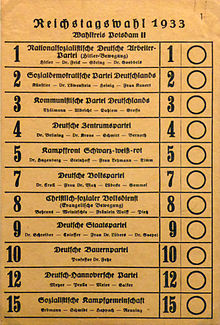 Die Wahl fand gut fünf Wochen nach der sogenanntenMachtergreifung Adolf Hitlers, d. h. seiner Ernennung zumReichskanzler am 30. Januar, statt und war aufgrund der Auflösung des Reichstags am 1. Februar notwendig geworden. Begründet wurde dies damit, dass es nicht gelungen war, eine Koalition aus NSDAP und Zentrumspartei zu bilden. Am Abend des 1. Februar hielt Hitler eine Rundfunkrede, in der er sich über „vierzehn Jahre Marxismus“ in Deutschland echauffierte.[4]Die Regierung erließ mit Hilfe des Notverordnungsrechts am 4. Februar die „Verordnung des Reichspräsidenten zum Schutze des Deutschen Volkes“. Damit konnten Versammlungen und Publikationen verboten werden.[4]Die Sozialdemokraten eröffneten am 7. Februar mit einer großen Versammlung in Berlin den Wahlkampf. Am selben Tag tagte das ZK der KPD wegen der bereits einsetzenden politischen Verfolgung schon unter konspirativen Bedingungen.[5] Am 10. Februar eröffnete Adolf Hitler den Wahlkampf mit einer Rede im Berliner Sportpalast. Darin griff er die tragenden Parteien der Weimarer Republik scharf an. Er forderte die Wähler auf, ihm vier Jahre Zeit zu geben und dann über ihn zu richten. In pathetischer und geradezu religiöser Weise beschwor er die nationale Auferstehung.[6]Zur Wahl zugelassen wurden zwar auch alle anderen politischen Parteien, aber der Wahlkampf fand bereits unter den Vorzeichen der Diktatur statt. Die Anhänger der NSDAP verübten ungestraft zahlreiche Akte des politischen Terrors, die sich vor allem gegen Sozialdemokraten und Kommunisten richteten. Hermann Göring als kommissarischer preußischer Innenminister gab am 17. Februar die Order an die Polizei aus, ohne Rücksicht von der Schusswaffe Gebrauch zu machen. Einige Tage später wurden die Mitglieder von SA, SS und Stahlhelm zu Hilfspolizisten gemacht.[7]Die Kommunisten konnten am 23. Februar ihre letzte große Wahlkampfveranstaltung mit Wilhelm Pieck als Spitzenkandidat in Preußen abhalten. Aber Pieck konnte seine Rede nicht beenden, da die Veranstaltung polizeilich aufgelöst wurde.[8] Am 27. Februar kam es zum Reichstagsbrand. Unabhängig davon, ob der Brand von einem Einzeltäter gelegt oder von den Nationalsozialisten selbst inszeniert wurde, nutzten diese den Vorgang politisch aus, indem sie die Kommunisten dafür verantwortlich machten. Bereits am Tag nach dem Brand wurden die kommunistische Presse und für zwei Wochen auch die Presse der SPD verboten. Die Büros der KPD wurden geschlossen und Abgeordnete und Funktionäre in „Schutzhaft“ genommen. Am selben Tag wurde dieReichstagsbrandverordnung erlassen. Damit wurde der bisherige Rechtsstaat beseitigt. Führende Personen von KPD und SPD wurden inhaftiert. So gelang es am 3. März durch Verrat, Ernst Thälmann zu finden. Auch regimekritische Intellektuelle wurden inhaftiert. Darunter waren etwa Carl von Ossietzky, Erich Mühsam, Ludwig Renn, Egon Erwin Kisch oder Max Hodann. Viele Inhaftierte wurden in den bereits ab Februar 1933 errichtetenKonzentrationslagern interniert und körperlich misshandelt.[7] Zu einer formellen Auflösung der KPD kam es trotz faktischer Zerschlagung ihrer Handlungsfähigkeit nicht, weil sich die Regierung davon keine praktischen Vorteile erhoffte.[9]Die Wahlbeteiligung stieg enorm auf 88,74 % an (+ 8,2 %). Davon profitierten in erster Linie die Nationalsozialisten. Die NSDAP wurde im Vergleich zur Reichstagswahl von November 1932 mit einem Stimmengewinn von über fünf Millionen und einem deutlichen Vorsprung vor der SPD und der KPD stärkste Partei. Sie legte um 10,8 % zu, verfehlte aber mit 43,9 % – für viele Beobachter überraschend – die absolute Mehrheit. Die DNVP, die nunmehr unter dem Namen Kampffront Schwarz-Weiß-Rot angetreten war, verlor gut eine halbe Million Wähler. Aber mit ihren 8 % hatte die Regierung Hitler-Papen eine parlamentarische Mehrheit.Größter Wahlverlierer war nach dem Terror der vergangenen Wochen die KPD mit einem Stimmenverlust von etwa einer Million. Dies entsprach einem Verlust von 4,2 %. Die Verluste der SPD waren mit 2,1 % relativ gering. Insbesondere in ihren Hochburgen wie in Berlin oder im Freistaat Sachsen blieben die beiden „marxistischen Parteien“ stabil. Wo die SPD dazugewinnen konnte, tat sie dies auf Kosten der KPD. Wahrscheinlich gab es eine direkte Wählerwanderung von der KPD zur NSDAP. Insbesondere in Ostpreußen, das mit 56 % nunmehr die höchsten Anteile für die NSDAP aufwies, gab es Bewegungen von SPD und KPD zur Hitlerpartei. Vor allem solche Wähler, die erst im Verlauf der Weltwirtschaftskrise zu den Linksparteien gestoßen waren, neigten dazu, zur NSDAP zu wechseln. Ein wesentliches Element für die Einbrüche der KPD waren der Terror und die Behinderungen durch die NSDAP. Das Zentrum und die BVP blieben weitgehend stabil. Sie hatten in Westdeutschland und im Süden weiterhin ihre Hochburgen. Die (Groß-)Wahlkreise Köln-Aachen und Koblenz-Trier waren die einzigen, in denen nicht die NSDAP, sondern das Zentrum die stärkste Partei war. Die beiden liberalen Parteien DVPund DStP waren bedeutungslos.[10]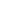 